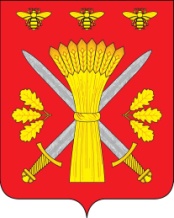 РОССИЙСКАЯ ФЕДЕРАЦИЯОРЛОВСКАЯ ОБЛАСТЬТРОСНЯНСКИЙ РАЙОННЫЙ СОВЕТ НАРОДНЫХ ДЕПУТАТОВРЕШЕНИЕ  25 сентября 2012 года                                                                                    №157            с. Тросна                     Принято на двенадцатом заседаниирайонного Совета народных депутатовО готовности объектов социальной сферыи жилищно-коммунального комплекса к отопительному сезону 2012-2013 годов	Заслушав информацию зам. главы администрации по производственно-коммерческой деятельности Т.А. Статуевой «О готовности объектов социальной сферы и жилищно-коммунального комплекса к отопительному сезону 2012-2013 годов»Троснянский районный Совет народных депутатов РЕШИЛ:1. Информацию о готовности объектов социальной сферы и жилищно-коммунального комплекса к отопительному сезону 2012-2013 годов принять к сведению.2. Отметить, что мероприятия, утвержденные Программой подготовки объектов жилищно-коммунального хозяйства и социальной сферы Троснянского района к отопительному сезону 2012-2013 годов,  выполнены. Паспорт готовности Троснянского района к работе в осенне-зимний период 2012-2013 годов получен 12 сентября 2012 года. 3. Для обеспечения устойчивого снабжения топливно-энергетическими ресурсами объектов социальной сферы и жилищно-коммунального хозяйства администрации Троснянского района  принять меры по погашению задолженности за потребленные энергоресурсы в соответствии с графиком погашения задолзженности.4. Рекомендовать главам сельских поселений погасить задолженность за энергоресурсы.5. Контроль исполнения настоящего решения возложить на комитет по промышленности, ЖКХ.Председатель районного                                                                    Глава районаСовета народных депутатов                                 В. И. Миронов                                                                В. И. Миронов    Приложение к решению Троснянского районного Совета народных депутатовот 25 сентября 2012 годаИнформацияпо подготовке объектов жилищно-коммунального хозяйства иобъектов социальной сферы к отопительному сезону 2012-2013г.г.Троснянского районаПодготовка  объектов к отопительному сезону  началось с анализа недостатков, выявленных в предыдущем отопительном сезоне, разработки и выполнения мероприятий  по устранению выявленных дефектов и нарушений.В районе утверждена Программа подготовки объектов жилищно-коммунального хозяйства и социальной сферы Троснянского района к отопительному сезону 2012-2013 годов (Постановление №152 от 15.05.2012), создана межведомственная комиссия.Еженедельно при Главе администрации района рассматривались вопросы по подготовке  объектов к отопительному сезону с участием ответственных лиц и глав сельских поселений.На сегодня к отопительному сезону, в основном,  подготовлены следующие  объекты:- из 33 многоквартирных жилых домов подготовлено 33 (100%);- из 10 школ – 10 (100%);- из 7 детских садов – 7 (100%);- 18 объектов здравоохранения –17 (95%);- 55 котельных –55 (100%).Закончены работы на объектах теплового хозяйства, в том числе связанных с  текущими ремонтами, испытаниями и промывками.Проведены  работы:- по  опрессовке котлов и теплотрасс;- по проведению ревизии запорно-регулирующей арматуры, насосных агрегатов;- по проведению поверки КИП и А Проведены  плановые ремонтные работы на сетях горячего водоснабжения.В основном закончены  работы по ремонту жилого фонда.   В 2012 году  проведены работы по капитальному ремонту 2-х многоквартирных жилых домов в п. Рождественский за счет средств фонда содействия реформированию жилищно-коммунального хозяйства согласно Федерального закона РФ от 21.07.2007 «185-ФЗ «О фонде содействию реформирования ЖКХ».На объектах водоснабжения завершаются работы:- по  ревизии электрооборудования;- по ремонту запорно-регулирующей арматуры;- по ремонту павильонов;- по ремонту смотровых колодцев.Ведется  работа по ПСД за счет районного бюджета:- по установке водонапорной башни на  строящемся поселке малоэтажного строительства в с. Тросна; - по строительству водопровода, по бурению двух артезианских скважин и установке двух ВНБ в с. Никольское;- по строительству водопровода в с. Чермошное.Школы Троснянского района отремонтированы, завершена приемка школ к новому учебному году.Проведён капитальный ремонт  Жерновецкой средней школы, ремонт кровли детского сада в с. Муравль.Заменены 3 АОГВ в детском садике в с. Никольское, проведена работа по ремонту кровли топочной  Старо-Турьянской школы и замене двух АОГВ.Установлены приборы учета тепла в Троснянской средней школе  и устанавливаются в Октябрьской средней школе.На 12 объектах установлены перекидные рубильники. В районе имеется 9 дополнительных источников питания.В районе - 36 арт. скважин, на которые  имеется лицензия на водопользование.В 2012 году  за счет дорожного Фонда Орловской области проведены работы по ремонту автодорог и улиц районного центра на 14,3 млн. руб. На данный момент отремонтировано 17  дорог, в том числе дороги в с. Ломовец, с Сомово, с. Никольское-д. Красавка - для организации  подвоза учащихся  образовательных учреждений в базовые школы; дороги д. Старые Турьи, с. Каменец. д. Красавка - по ремонту местных автодорог к социально-значимым объектам  сельской инфраструктуры; проведены работы по ремонту дорог  улиц районного центра.В результате торгов на сэкономленные средства начат ремонт дороги с. Тросна-д. Игинка. Главами сельских поселений заключаются договора с подрядными организациями и частными лицами по уборке и расчистке дорог по населенным пунктам и улицам райцентра.Задолженность, в основном, за теплоэнергию составляет 27780,0 тыс. руб., За газ - ООО «Газпром межрегионгаз» - 245,8тыс. руб., в т.ч. 245,8 по сел. поселениям По МУЖКП:- ООО «Газпром межрегионгаз» - 166,3тыс. руб.